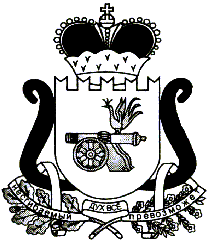 АДМИНИСТРАЦИЯ   МУНИЦИПАЛЬНОГО ОБРАЗОВАНИЯ«ЕЛЬНИНСКИЙ  РАЙОН» СМОЛЕНСКОЙ ОБЛАСТИП О С Т А Н О В Л Е Н И Е от 08.02.2022  № 82г. ЕльняОб утверждении бюджетного прогноза Ельнинского городского поселения Ельнинского района Смоленской области на долгосрочный период до 2027 годаВ соответствии со статьей 170.1 Бюджетного кодекса Российской Федерации и постановлением Администрации муниципального образования «Ельнинский район» Смоленской области от 27.10.2017 №756 «О порядке разработки и утверждения бюджетного прогноза Ельнинского городского поселения Ельнинского района Смоленской области на долгосрочный период», Администрация муниципального образования «Ельнинский район» Смоленской областип о с т а н о в л я е т:1. Утвердить прилагаемый бюджетный прогноз Ельнинского городского поселения Ельнинского района Смоленской области на долгосрочный период до 2027 года.2. Признать утратившими силу:- постановление Администрации муниципального образования «Ельнинский район» Смоленской области от 30.01.2018 №70 «Об утверждении бюджетного прогноза Ельнинского городского поселения Ельнинского района Смоленской области на долгосрочный период до 2023 года»;- постановление Администрации муниципального образования «Ельнинский район» Смоленской области от 03.07.2018 № 464 «О внесении изменений в бюджетный прогноз Ельнинского городского поселения Ельнинского района Смоленской области на долгосрочный период до 2023 года»;- постановление Администрации муниципального образования «Ельнинский район» Смоленской области от 14.02.2019 № 106 «О внесении изменений в бюджетный прогноз Ельнинского городского поселения Ельнинского района Смоленской области на долгосрочный период до 2023 года»;- постановление Администрации муниципального образования «Ельнинский район» Смоленской области от 19.02.2020 № 83 «О внесении изменений в бюджетный прогноз Ельнинского городского поселения Ельнинского района Смоленской области на долгосрочный период до 2023 года»;- постановление Администрации муниципального образования «Ельнинский район» Смоленской области от 16.02.2021 №106 «О внесении изменений в бюджетный прогноз Ельнинского городского поселения Ельнинского района Смоленской области на долгосрочный период до 2023 года». 3. Данное постановление подлежит обнародованию путем размещения на официальном сайте Администрации муниципального образования «Ельнинский район» Смоленской области в информационно-телекоммуникационной сети «Интернет».4. Контроль за исполнением настоящего постановления возложить на начальника финансового управления Администрации муниципального образования «Ельнинский район» Смоленской области Т.В. Орещенкову.5. Постановление вступает в силу со дня его подписания.Глава муниципального образования «Ельнинский район» Смоленской области 				Н.Д. МищенковБюджетный прогноз Ельнинского городского поселения Ельнинского района Смоленской области на долгосрочный период до 2027 годаБюджетный прогноз Ельнинского городского поселения Ельнинского района Смоленской области на долгосрочный период до 2027 года (далее – бюджетный прогноз) разработан в соответствии со статьей 1701 Бюджетного кодекса Российской Федерации, Порядком разработки и утверждения бюджетного прогноза Ельнинского городского поселения Ельнинского района Смоленской области на долгосрочный период, утвержденный постановлением Администрации муниципального образования «Ельнинский район» Смоленской области от 27.10.2017 г. № 756.Целью разработки бюджетного прогноза является оценка долгосрочной динамики бюджетных параметров, позволяющая путем выработки и реализации соответствующих решений в сфере налоговой, бюджетной и долговой политики обеспечить необходимый уровень сбалансированности бюджета Ельнинского городского поселения Ельнинского района Смоленской области и достижение стратегических целей социально-экономического развития Ельнинского городского поселения Ельнинского района Смоленской области.I. Текущие характеристики бюджета Ельнинского городского поселения Ельнинского района Смоленской области и социально-экономического развития Ельнинского городского поселения Ельнинского района Смоленской областиОбщий объем доходов на 2021 год утвержден в сумме 57 216,0 тыс. рублей, общий объем расходов в сумме 65 928,8 тыс. руб. рублей, дефицит бюджета Ельнинского городского поселения Ельнинского района составляет 8 712,8 тыс. руб. рублей, что составляет 41,9 процента от утвержденного общего годового объема доходов бюджета Ельнинского городского поселения Ельнинского района Смоленской области без учета утвержденного объема безвозмездных поступлений.За девять месяцев 2021 года бюджет Ельнинского городского поселения Ельнинского района Смоленской области исполнен по доходам в сумме 28 581,6 тыс. рублей (49,95 % к плану), в том числе налоговые и неналоговые доходы бюджета Ельнинского городского поселения Ельнинского района Смоленской области исполнены в сумме 13 875,7 (66,80% к плану), по расходам в сумме 22 647,7 тыс. рублей (34,69% к плану), профицит бюджета Ельнинского городского поселения Ельнинского района Смоленской области составил 5 933,9 тыс. рублей.Основные показатели социально-экономического развитияЕльнинского городского поселения Ельнинского района Смоленской области(в % к соответствующему периоду предыдущего года)Промышленное производствоВ 2020 году объем отгруженной продукции в Ельнинском городском поселении Ельнинского района Смоленской области составил 49,1 млн. рублей. По оценке 2021 года объем промышленной продукции снизился в связи с возникновением коронавирусной инфекции и составляет 38,4 млн. рублей. По прогнозу к концу 2024 года объем промышленной продукции начнет увеличиваться и составит 64,9 млн. руб.Производством пищевых продуктов на территории Ельнинского городского поселения занимается Ельнинское РАЙПО.Обработкой древесины на территории Ельнинского городского поселения занимаются ООО «Гвардия» и индивидуальные предприниматели. Объем отгруженных товаров обрабатывающего  производства в 2020 году составил 47,0 млн. рублей. Наблюдается уменьшение в сравнении с прошлым годом.К 2024 году прогнозируется объем реализации обрабатывающего производства в сумме 62,4 млн. рублей.Сельскохозяйственное производствоПроизводство сельскохозяйственной продукции в хозяйствах всех категорий Ельнинского городского поселении Ельнинского района Смоленской области в 2020 году составило 190,7 млн. рублей. Оценка 2021 года- 147,4 млн. руб. В прогнозном периоде 2022-2024 года предполагается увеличение объемов до 238,9 млн. руб.Увеличение планируется за счет введения в оборот дополнительных посевных площадей, оптимизации системы применения удобрений и средств защиты растений, а также внедрения новых перспективных сортов и гибридов сельскохозяйственных культур, приобретения новейшей техники и оборудования.Потребительский рынокОдной из важнейших сфер жизнеобеспечения населения является потребительский рынок. Сфера потребительского рынка включает в себя два направления: торговля и бытовое обслуживание населения.По состоянию на 01.01.2021 года на территории Ельнинского городского поселения функционирует 134 объектов торговли.По-прежнему, приоритетным направлением развития инфраструктуры потребительского рынка остается стационарная торговля. С приходом сетевых магазинов повысилась конкуренция между участниками рынка, что оказывает положительное влияние для потребителей. В целом по городу состояние розничной торговли в 2021 году оценивается как стабильное. Состояние товарных запасов в организациях торговли обеспечивает потребность населения города в необходимых товарах и услугах. Оборот розничной торговли в 2020 году составил 485,4 млн. руб.Оценка 2021 года – 339,4  млн. рублей. Прогнозный показатель 2024 года – 526,4 млн. рублей.В 2020 году оборот общественного питания составил 1,03 млн. рублей. Оценка 2021 года – 0,78 млн. рублей. Прогнозный показатель 2024 года – 0,81 млн. рублей.Составной частью потребительского рынка являются платные услуги. За 2020 год оказано платных услуг населению на 20,2 млн. рублей.  По оценке 2021 года объем платных услуг составляет 11,7 млн. руб. К 2024 году объем платных услуг достигнет уровня 8,6 млн. руб.Среднемесячная номинальная начисленная заработная плата за январь-август 2021 года составила 27 876,6 рублей.II. Цели и задачи налоговой, бюджетной и долговой политики в долгосрочном периодеНалоговая политикаОсновными целями налоговой политики Ельнинского городского поселения Ельнинского района Смоленской области на 2022 год и на плановый период 2023 и 2024 годов является с одной стороны сохранение условий для поддержания устойчивого роста экономики региона, предпринимательской и инвестиционной активности, с другой стороны – сохранение бюджетной устойчивости, получение необходимого объема бюджетных доходов и обеспечение сбалансированности бюджета городского поселения.Налоговая политика Ельнинского городского поселения Ельнинского района Смоленской области в предстоящий трехлетний период стратегически увязана с обеспечением восстановительного роста и развития экономики в условиях ухудшения ситуации в связи с распространением новой коронавирусной инфекции в 2021 году.Основными направлениями налоговой политики Ельнинского городского поселения Ельнинского района Смоленской области на 2022-2024 годы будут являться:увеличение доходности муниципального имущества, переданного в возмездное пользование, вовлечение в хозяйственный оборот неиспользуемых объектов недвижимости и земельных участков, осуществление муниципального земельного контроля;организация работы, направленная на повышение собираемости платежей в местный бюджет, проведение претензионной работы с неплательщиками, осуществление мер принудительного взыскания задолженности;организация работы по проведению мероприятий по легализации оплаты труда и обеспечению полноты поступления в бюджет городского поселения налога на доходы физических лиц.разработка и реализация мер по созданию условий для повышения инвестиционной привлекательности городского поселения и росту ее экономического потенциала;содействие повышению предпринимательской активности и развитию субъектов малого и среднего предпринимательства на территории городского поселения;обеспечение стабильной налоговой нагрузки на налогоплательщиков.В целях совершенствования налогового администрирования предполагается:- повышение ответственности администраторов доходов за эффективное прогнозирование, своевременность, полноту поступления и сокращение задолженности администрируемых платежей;Для увеличения доходов бюджета городского поселения будет продолжена работа по следующим направлениям:- актуализация на постоянной основе сведений, предоставляемых органами, осуществляющими регистрацию и учет объектов недвижимого имущества, в УФНС России по Смоленской области;- проведение органами местного самоуправления городского поселения совместно с территориальными налоговыми органами индивидуальной работы с физическими лицами, имеющими задолженность в бюджет по имущественным налогам, информирование работодателей о сотрудниках, имеющих задолженность по имущественным налогам.Для наполнения доходной базы местных бюджетов за счет увеличения собираемости земельного налога будет активизирована работа в рамках муниципального земельного контроля и государственного земельного надзора с целью выявления фактов использования земельных участков не по целевому назначению (неиспользования), а также фактов самовольного занятия земельных участков и использования земельных участков без оформленных в установленным порядке правоустанавливающих документов.Налоговая политика городского поселения на 2022 - 2024 годы будет ориентирована на реализацию изменений налогового законодательства и нацелена на увеличение уровня собираемости налоговых доходов, сокращение задолженности в бюджет городского поселения.Важная роль в обеспечении устойчивости бюджетной системы отводится снижению рисков неисполнения первоочередных и социально значимых обязательств, недопущению принятия новых расходных обязательств, не обеспеченных доходными источниками. Реализация мер должна являться необходимым условием повышения доходной части местного бюджета и снижения рисков несбалансированности бюджета.Бюджетная политикаВ приоритетах бюджетной политики городского поселения на среднесрочный период сохраняется обеспечение устойчивости бюджета городского поселения в условиях текущей экономической ситуации, а также исполнение принятых расходных обязательств наиболее рациональными и эффективными способами. Проведение предсказуемой и ответственной бюджетной политики, обеспечение долгосрочной сбалансированности и устойчивости бюджетной системы городского поселения обеспечат экономическую стабильность и необходимые условия для повышения эффективности деятельности органов местного самоуправления по обеспечению потребностей граждан и общества в муниципальных услугах на территории городского поселения, увеличению их доступности и качества.Основной целью бюджетной политики на 2022 год и на плановый период 2023 и 2024 годов остается обеспечение сбалансированности и устойчивости местного бюджета с учетом текущей экономической ситуации. В условиях ограниченности собственных доходов бюджета городского поселения на первый план выходит решение задач повышения эффективности расходов и переориентации бюджетных ассигнований на реализацию приоритетных направлений социально-экономической политики городского поселения достижение измеримых общественно значимых результатов, наиболее важные из которых установлены Указом Президента Российской Федерации от 07.05.2018 № 204 «О национальных целях и стратегических задачах развития Российской Федерации на период до 2024 года», Послания Президента Российской Федерации Федеральному Собранию Российской Федерации от 21 апреля 2021 года.При формировании бюджета городского поселения необходимо обеспечить финансирование действующих расходных обязательств. Принятие новых расходных обязательств должно проводиться с учетом оценки их эффективности и возможных сроков и механизмов реализации в пределах имеющихся ресурсов.Основными направлениями бюджетной политики в области расходов являются:- повышение реалистичности и минимизация рисков несбалансированности бюджета;- концентрация расходов на первоочередных и приоритетных направлениях; - реализация приоритетных проектов, учитывающих объединение управленческих решений и бюджетных ассигнований на финансовое обеспечение программных мероприятий, направленных на достижение целевых показателей по соответствующим направлениям;- проведение долговой политики с учетом сохранения безопасного уровня долговой нагрузки на бюджет городского поселения;- обеспечение прозрачности (открытости) и публичности процесса управления финансами, гарантирующих обществу право на доступ к открытым  данным, в том числе в рамках размещения финансовой и иной информации о бюджете и бюджетном процессе на официальном сайте Ельнинского городского поселения. - укрепление стабильности экономики городского поселения и обеспечение бюджетной устойчивости; - улучшение условий жизни человека, адресное решение социальных проблем; - повышение качества предоставляемых населению муниципальных услуг;- увеличение доходов от распоряжения имуществом, находящимся в муниципальной собственности; - сокращение размера бюджетного дефицита; - оптимизация расходных обязательств, направленных на ключевые социально-экономические направления; - обеспечение сбалансированности расходных обязательств, установление ответственности за эффективным и экономным расходованием бюджетных средств;- запрет на установление расходных обязательств, не связанных с решением вопросов, отнесенных Конституцией Российской Федерации и федеральными законами к полномочиям органов местного самоуправления.В рамках решения данной задачи будет продолжена работа по созданию стимулов для более рационального и экономного использования бюджетных средств (в том числе при размещении заказов и исполнении обязательств), сокращению доли неэффективных бюджетных расходов. 
Главным инструментом, который призван обеспечить повышение результативности и эффективности бюджетных расходов, ориентированности на достижение целей муниципального управления, остаются муниципальные программы. Дальнейшая реализация программно-целевого принципа планирования бюджета городского поселения повысит обоснованность бюджетных ассигнований, обеспечит их большую прозрачность для общества и наличие более широких возможностей для оценки их эффективности.Основными задачами бюджетной политики Ельнинского городского поселения Ельнинского района Смоленской области на 2022 год и плановый период 2023 и 2024 годов на среднесрочный период являются:- формирование бездефицитного бюджета поселения, с целью снижения долговой нагрузки на бюджет; - формирование реального прогноза доходов, расходов и источников финансирования дефицита;- сохранение объема муниципального долга Ельнинского городского поселения Ельнинского района Смоленской области на экономически безопасном уровне, позволяющем обеспечивать привлечение заемных средств на условиях реальной возможности обслуживания и погашения долговых обязательств, сокращение краткосрочных заимствований;- повышение эффективности и результативности бюджетных расходов за счет сокращения неэффективных расходов;- недопущение просроченной задолженности по бюджетным обязательствам Ельнинского городского поселения Ельнинского района Смоленской области;- совершенствование и повышение эффективности процедур муниципальных закупок товаров, работ, услуг.Долговая политикаУправление муниципальным долгом является одним из важнейших элементов финансовой политики Ельнинского городского поселения Ельнинского района Смоленской области и представляет собой совокупность мероприятий по регулированию его объема и структуры, определению условий и осуществлению заимствований, регулированию рынка заимствований, реализации мер управления проблемными долгами, обслуживанию и погашению муниципального долга Ельнинского городского поселения Ельнинского района Смоленской области, контролю за эффективным использованием заимствованных средств.Основными целями муниципальной долговой политики Ельнинского городского поселения Ельнинского района Смоленской области на долгосрочный период являются:- сохранение объема муниципального долга Ельнинского городского поселения Ельнинского района Смоленской области на экономически безопасном уровне, позволяющем обеспечивать привлечение заемных средств на условиях реальной возможности их обслуживания и погашения долговых обязательств Ельнинского городского поселения Ельнинского района Смоленской области (далее также – долговые обязательства);- стабильное обслуживание долговых обязательств;- равномерное распределение долговой нагрузки на бюджет Ельнинского городского поселения Ельнинского района Смоленской области по годам;- совершенствование учета и мониторинга муниципального долга;- сокращение долговой нагрузки и оптимизация расходов на обслуживание муниципального долга Ельнинского городского поселения Ельнинского района Смоленской области путем осуществления мониторинга процентных ставок по кредитам кредитных организаций, сокращения краткосрочных заимствований;Муниципальная долговая политика является частью бюджетной политики Ельнинского городского поселения Ельнинского района Смоленской области, и управление муниципальным долгом Ельнинского городского поселения Ельнинского района Смоленской области непосредственно связано с бюджетным процессом.В процессе управления муниципальным долгом Ельнинского городского поселения Ельнинского района Смоленской области приоритетными являются следующие задачи:-обеспечение сбалансированности бюджета Ельнинского городского поселения Ельнинского района при недостаточности собственных источников финансирования дефицита бюджета городского поселения;- поэтапное снижение дефицита бюджета городского поселения;- достижение эффективного и целевого использования заемных средств;- учет и регистрация долговых обязательств.Объем муниципального долга Ельнинского городского поселения Ельнинского района Смоленской области спрогнозирован с учетом соглашения о реструктуризации обязательств по договорам о предоставлении бюджетных кредитов от 21.12.2011 №3/24,от 08.10.2012 №3/30 с Департаментом бюджета и финансов Смоленской области.Структура муниципального Ельнинского городского поселения Ельнинского района Смоленской области приведена в приложении № 4 к бюджетному прогнозу Ельнинского городского поселения Ельнинского района Смоленской области до 2027  года.III. Основные параметры прогноза социально-экономического развития на долгосрочный период и условия реализации бюджетного прогнозаПрогноз социально-экономического развития Ельнинского городского поселения Ельнинского района Смоленской области на 2022-2024 годы (далее – прогноз) разработан в соответствии со сценарными условиями основных параметров прогноза социально – экономического развития Российской Федерации на очередной финансовый год и плановый период, законодательством Российской Федерации, законодательством Смоленской области, сформирован в соответствии с методическими рекомендациями Министерства экономического развития Российской Федерации. Правовой основой для его разработки является Бюджетный Кодекс Российской Федерации.Показатели прогноза разработаны на базе статистических данных за 2020 год, отчетов предприятий и организаций за 2020 год, а также с учетом тенденций, складывающихся в экономике и социальной сфере Ельнинского района.Разработка основных параметров прогноза развития экономики Ельнинского района проведена по базовому варианту, который характеризует развитие российской экономики в условиях сохранения консервативных тенденций изменения внешних факторов при сохранении консервативной бюджетной политики, в том числе в части социальных обязательств государства.Существуют значительные макроэкономические риски, как на федеральном уровне, на региональном уровне, а также на местном. Основными факторами торможения по - прежнему выступают слабый рост потребительского спроса, вызванный падением реальных денежных доходов населения, высокие внешнеполитические риски, высокая зависимость от узкой группы экспортируемых товаров, сохраняется ограничение в доступе на внешние рынки и рынки высокотехнологических продуктов.Одним из рисков социально-экономического развития в долгосрочном периоде остается сокращение численности населения, в том числе в трудоспособном возрасте.Численность постоянно проживающего населения в Ельнинском городском поселении Ельнинского района Смоленской области в 2020 году составила 8,9 тыс. человек. По оценке 2021 года численность населения на конец года составит 9,2 тыс. человек, по прогнозу к концу 2024 года численность населения увеличится и составит – 9,8 тыс. человек. По прогнозным данным ожидается увеличение численности населения к 2024 году на 6,5 % что, прежде всего, связано с размещением новых воинских частей.Численность городского населения в общей численности населения составляет 73 %. К концу 2024 года планируется увеличение городского населения до 75,2 %.Основные параметры прогноза социально-экономического развития Ельнинского городского поселения Ельнинского района Смоленской области на долгосрочный период до 2027 года приведены в приложении № 1 к настоящему бюджетному прогнозу. IV.Прогноз основных показателей бюджета Ельнинского городского поселения Ельнинского района Смоленской области на долгосрочный периодНалоговые и неналоговые доходы бюджета поселения спрогнозированы в соответствии с положениями Бюджетного кодекса Российской Федерации, на основе показателей базового варианта прогноза социально-экономического развития Смоленской области на долгосрочный период (до 2027 года).В условиях бюджетного прогноза ожидается рост собственных доходов бюджета поселения: с 21 589,0 тыс. рублей в 2022 году до 23 001,3 тыс. рублей к 2024 году.Структура доходов и расходов бюджета поселения на долгосрочный период приведена в приложении № 2 к бюджетному прогнозу Ельнинского городского поселения Ельнинского района Смоленской области на долгосрочный период.В период до 2027 года в бюджете Ельнинского городского поселения Ельнинского района Смоленской области будет осуществляться реализация муниципальных программ. Данные о показателях финансового обеспечения муниципальных программ Ельнинского городского поселения Ельнинского района Смоленской области на период их действия, а также прогноз объемов бюджетных ассигнований местного бюджета на осуществление непрограммных направлений деятельности приведены в приложении № 3 к бюджетному прогнозу Ельнинского городского поселения Ельнинского района Смоленской области на долгосрочный период.Показатели объема муниципального долга Ельнинского городского поселения Ельнинского района Смоленской области представлены в приложении № 4 к бюджетному прогнозу Ельнинского городского поселения Ельнинского района Смоленской области на долгосрочный период.Основные параметрыпрогноза социально-экономического развития Ельнинского городского поселения Ельнинского района Смоленской области на долгосрочный периодОсновные характеристики бюджета Ельнинского городского поселения Ельнинского района Смоленской области на долгосрочный периодПоказатели финансового обеспечения муниципальных программ Ельнинского городского поселения Ельнинского района Смоленской области на период их действия, а также прогноз объемов бюджетных ассигнований местного бюджета на осуществление непрограммных направлений деятельности(тыс. рублей)Показатели объема муниципального долгаЕльнинского городского поселения Ельнинского района Смоленской областиУТВЕРЖДЕНпостановлением Администрации муниципального образования «Ельнинский район» Смоленской областиот 08.02.2022 № 82ПоказателиЯнварь-сентябрь 2021 гИндекс потребительских цен, в % к декабрю предыдущего года103,4Индекс промышленного производства97,2Индекс производства продукции сельского хозяйства в хозяйствах всех категорий103,5Индекс физического объема инвестиций в основной капитал за счет всех источников финансирования*в 5,1 рОбъем платных услуг населению25,7Среднемесячная номинальная начисленная заработная плата, рублей**27 876,6Приложение № 1к бюджетному прогнозу Ельнинского городского поселения Ельнинского района Смоленской области на долгосрочный период до 2027 годаот 08.02.2022 №82ПоказательЕдиница измерения2021202220232024202520262027Валовый региональный продукттыс. рублейТемпы роста внутреннего регионального продукта% к предыдущему годуФонд заработной платы работниковтыс. рублей209500376400388700399500Численность населениятыс. человек8,89,39,59,8Численность экономически активного населениятыс. человек5,25,35,45,4Среднегодовая численность занятых в экономикетыс. человек4,95,05,15,2Приложение № 2к бюджетному прогнозу Ельнинского городского поселения Ельнинского района Смоленской области на долгосрочный период до 2027 года от 08.02.2022 №82(тыс. рублей)(тыс. рублей)(тыс. рублей)(тыс. рублей)(тыс. рублей)(тыс. рублей)(тыс. рублей)(тыс. рублей)(тыс. рублей)ПоказательПоказательПоказатель2021202220232024202520262027Доходы, всегоДоходы, всегоДоходы, всего57 216,031 714,430 972,731 797,1в том числе:в том числе:в том числе:налоговые доходыналоговые доходыналоговые доходы18 251,418 939,019 614,820 351,3из них:из них:из них:налог на доходы физических лицналог на доходы физических лицналог на доходы физических лиц10 442,611 164,911 633,812 192,3налог на имущество организацийналог на имущество организацийналог на имущество организаций1 426,51 343,41 437,31 552,3Земельный налогЗемельный налогЗемельный налог3 769,83 743,73 799,73 807,5неналоговые доходыненалоговые доходыненалоговые доходы2 520,52 650,02 650,02 650,0безвозмездные поступлениябезвозмездные поступлениябезвозмездные поступления36 444,110 125,48 707,98 795,8из них:из них:из них:дотациидотациидотации10 100,910 125,48 707,98 795,8субсидиисубсидиисубсидии26 343,20,00,00,0субвенциисубвенциисубвенции0,00,00,00,0Расходы, всегоРасходы, всегоРасходы, всего65 928,831 714,430 972,731 797,1в том числе:в том числе:в том числе:межбюджетные трансфертымежбюджетные трансфертымежбюджетные трансферты26,426,726,726,7расходы без учета межбюджетных трансфертоврасходы без учета межбюджетных трансфертоврасходы без учета межбюджетных трансфертов65 902,431 687,730 946,031 770,4Дефицит/профицитДефицит/профицитДефицит/профицит8 712,80,00,00,0Приложение № 3к бюджетному прогнозу Ельнинского городского поселения Ельнинского района Смоленской области на долгосрочный период до 2027 года от 08.02.2022 №82Показатель2021202220232024202520262027Расходы, всего65 928,831 714,430 972,731 797,1в том числе: на реализацию муниципальных программ:31 501,25 367,14 438,64 080,8Муниципальная программа "Ремонт автомобильных дорог общего пользования Ельнинского городского поселения Ельнинского района Смоленской области"20 020,021,020,020,0Муниципальная программа "Создание условий для обеспечения безопасного движения пешеходов на территории Ельнинского городского поселения Ельнинского района Смоленской области»411,5380,0380,0380,0Муниципальная программа "Развитие дорожно-транспортного комплекса Ельнинского городского поселения Ельнинского района Смоленской области"3 541,52 973,03 030,03 075,2Муниципальная программа "Ельня - город воинской славы"2 102,0759,0738,0585,0Муниципальная программа "Формирование современной городской среды на территории Ельнинского городского поселения Ельнинского района Смоленской области" 5 226,20,60,60,6Муниципальная программа «Комплексное развитие систем коммунальной инфраструктуры Ельнинского городского поселения Ельнинского района Смоленской области»0,00,00,00,0Муниципальная программа «Комплексное развитие социальной инфраструктуры муниципального образования Ельнинского городского поселения Ельнинского района Смоленской области» на 2017 -2028 годы0,00,00,00,0Муниципальная программа «Комплексное развитие транспортной инфраструктуры Ельнинского городского поселения Ельнинского района Смоленской области»0,00,00,00,0Муниципальная программа «Управление имуществом и земельными ресурсами муниципального образования Ельнинского городского поселения Ельнинского района Смоленской области»200,0700,0270,020,0Муниципальная программа «Капитальный ремонт общего имущества в многоквартирных домах Ельнинского городского поселения Ельнинского района Смоленской области»0,00,00,00,0Муниципальная программа «Программа комплексного развития систем коммунальной инфраструктуры Ельнинского городского поселения Ельнинского района Смоленской области на период до 2030 года»0,00,00,00,0Муниципальная адресная программа «Переселение граждан из аварийного жилищного фонда Ельнинского городского поселения Ельнинского района Смоленской области»0,033,50,00,0Муниципальная программа «Комплексное развитие Ельнинского городского поселения Ельнинского района Смоленской области»0,0500,00,00,0Непрограммные направления деятельности34 427,626 347,326 534,127 716,3Приложение № 4к бюджетному прогнозу Ельнинского городского поселения Ельнинского района Смоленской области на долгосрочный период до 2027 года от 08.02.2022 №82                                                    (тыс. рублей)                                                    (тыс. рублей)ПоказательПериодПериодПериодПериодПериодПериодПоказатель2021202220232024202520262027Объем муниципального долга на конец соответствующего финансового года6423,86423,86423,86423,85 781,45 139,04 496,6в том числе:кредиты кредитных организацийкредиты от других бюджетов бюджетной системы6423,86423,86423,86423,85 781,45 139,04 496,6